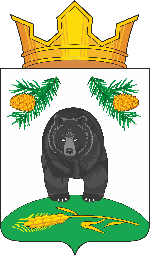 АДМИНИСТРАЦИЯ НОВОКРИВОШЕИНСКОГО СЕЛЬСКОГО ПОСЕЛЕНИЯПОСТАНОВЛЕНИЕ22.02.2022                                                                                                                     № 17с. НовокривошеиноКривошеинский районТомская областьОб утверждении формы проверочного листа (список контрольных вопросов), применяемого при осуществлении муниципального   контроля в сфере благоустройства на территорииНовокривошеинского сельского поселенияВ соответствии с Федеральным законом от 06.10.2003 № 131-ФЗ «Об общих принципах организации местного самоуправления в Российской Федерации», Федеральным законом от 31.07.2020 N 248-ФЗ  "О государственном контроле (надзоре) и муниципальном контроле в Российской Федерации" (Собрание законодательства РФ", 03.08.2020, N 31 (часть I), ст. 5007),  постановлением Правительства РФ от 27.10.2021 N 1844 "Об утверждении требований к разработке, содержанию, общественному обсуждению проектов форм проверочных листов, утверждению, применению, актуализации форм проверочных листов, а также случаев обязательного применения проверочных листов»ПОСТАНОВЛЯЮ:Утвердить форму проверочного листа (списка контрольных вопросов), применяемого при осуществлении муниципального контроля  в сфере благоустройства на территорииНовокривошеинского сельского поселения, согласно приложению к настоящему постановлению.2. Настоящее постановление опубликовать в информационном бюллетене Новокривошеинского сельского поселения и разместить на официальном сайте Новокривошеинского сельского поселения в информационно-телекоммуникационной сети «Интернет» http://novokriv.ru/.3. Настоящее постановление вступает в силу с 01.03.2022 года.4. Контроль  за  исполнением настоящего постановления  оставляю за собой.Глава Новокривошеинского сельского поселения                                      А.О. Саяпин(Глава Администрации)					ПриложениеУТВЕРЖДЕНОпостановлением   АдминистрацииНовокривошеинского сельского поселения от 22.02.2022   № 17АДМИНИСТРАЦИЯ НОВОКРИВОШЕИНСКОГО СЕЛЬСКОГО ПОСЕЛЕНИЯ(наименование органа муниципального контроля)МУНИЦИПАЛЬНЫЙ  КОНТРОЛЬ В СФЕРЕ БЛАГОУСТРОЙСТВА НА ТЕРРИТОРИИ НОВОКРИВОШЕИНСКОГО СЕЛЬСКОГО ПОСЕЛЕНИЯПРОВЕРОЧНЫЙ ЛИСТ (СПИСОК КОНТРОЛЬНЫХ ВОПРОСОВ),ПРИМЕНЯЕМЫЙПРИ ОСУЩЕСТВЛЕНИИ МУНИЦИПАЛЬНОГО КОНТРОЛЯ В СФЕРЕ БЛАГОУСТРОЙСТВА НА ТЕРРИТОРИИ НОВОКРИВОШЕИНСКОГО СЕЛЬСКОГО ПОСЕЛЕНИЯ1. Вид контрольного (надзорного) мероприятий:2. Объект муниципального контроля, в отношении которого проводится контрольное (надзорное) мероприятие):3. ФИО (при наличии) гражданина или индивидуального предпринимателя, его ИНН и (или) ОГРН индивидуального предпринимателя, адрес регистрации гражданина или ИП, наименование юридического лица, его ИНН и (или) ОГРН, адрес юридического лица (его филиалов, представительств, обособленных структурных подразделений), являющихся контролируемыми лицами:4. Место (места) проведения контрольного (надзорного) мероприятия:5. Реквизиты решения контрольного (надзорного) органа о проведении контрольного (надзорного) мероприятия:6. Учетный номер контрольного (надзорного) мероприятия:7. Должность, фамилия и инициалы должностного лица, проводящего контрольное мероприятие и заполняющего проверочный лист:8. Перечень вопросов, отражающих содержание обязательных требований, ответы на   которые  однозначно  свидетельствуют  о  соблюдении  или  несоблюдении юридическим лицом, индивидуальным предпринимателем или гражданином обязательных требований, составляющих предмет проверки«______» ___________________ 20___ г.  (указывается дата заполнения проверочного листа)_____________________________                                 ____________________________  Должность, фамилия и инициалы должностного лица, 	подписьпроводящего контрольное мероприятие и заполняющего проверочный листN п/пВопрос, отражающий содержание обязательных требованийСоотнесенные со списком контрольных вопросов реквизиты нормативных правовых актов с указанием структурных единиц этих актовОтветы на вопросыОтветы на вопросыОтветы на вопросыОтветы на вопросыN п/пВопрос, отражающий содержание обязательных требованийСоотнесенные со списком контрольных вопросов реквизиты нормативных правовых актов с указанием структурных единиц этих актовданетнеприменимопримечание1Соблюдаются ли требования к содержанию некапитальных нестационарных сооружений?Статья 26  Правил благоустройства территории  Новокривошеинского сельского поселения, утвержденных решением Совета Новокривошеинского сельского поселения от 29.03.2019 г. № 77 (далее - Правила благоустройства)2Соответствует ли размещение домовых знаков на зданиях и сооружениях?Статья 7  Правил благоустройства3Обеспечивается ли доступ маломобильных групп населения к входным группам зданий жилого и общественного назначения?Статья  3  Правил благоустройства4Соблюдаются ли общие требования к содержанию и уборке территорий поселения в зимний, летний период?Статьи  4,5  Правил благоустройства5Осуществляется ли сбор отходов и содержание контейнерных площадок?Статья  13  Правил благоустройства6Соблюдаются ли требования к внешнему виду и размещению инженерного и технического оборудования фасадов зданий, сооружений?Статья 7  Правил благоустройства7Соблюдаются ли требования к обустройству и оформлению строительных объектов и площадок?Статья 7  Правил благоустройства8Соблюдается ли порядок оформления разрешительной документации и порядок осуществления земляных работ?Статья 14  Правил благоустройства9Соответствуют ли требования обустройства и содержания гаражей, открытых стоянок для постоянного и временного хранения транспортных средств требованиям Правил благоустройства?Статья 24  Правил благоустройства10Соответствуют ли требования к размещению средств информации на территории  Новокривошеинского сельского поселения требованиям Правил благоустройства?Статья 17  Правил благоустройства11Соответствует ли порядок содержания зеленых насаждений требованиям Правил благоустройства?Статья 20  Правил благоустройства12Соответствует ли порядок производства проектных и строительных работ в зоне зеленых насаждений требованиям Правил благоустройства?Статья 20  Правил благоустройства13Соответствует ли порядок сноса (удаления) и (или) пересадки зеленых насаждений требованиям Правил благоустройства?Статья 20  Правил благоустройства14Соответствует ли порядок организации стоков поверхностных вод требованиям Правил благоустройства?Статья  4 Правил благоустройства